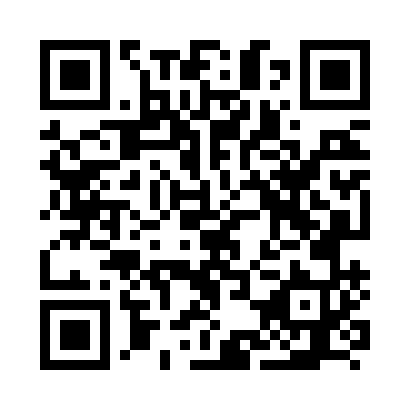 Prayer times for Bindong, CameroonWed 1 May 2024 - Fri 31 May 2024High Latitude Method: NonePrayer Calculation Method: Muslim World LeagueAsar Calculation Method: ShafiPrayer times provided by https://www.salahtimes.comDateDayFajrSunriseDhuhrAsrMaghribIsha1Wed4:576:0812:143:346:207:272Thu4:566:0812:143:346:207:273Fri4:566:0812:143:346:207:274Sat4:566:0812:143:346:207:275Sun4:566:0712:133:356:207:276Mon4:556:0712:133:356:207:277Tue4:556:0712:133:356:207:278Wed4:556:0712:133:356:207:289Thu4:556:0712:133:356:207:2810Fri4:546:0712:133:366:207:2811Sat4:546:0712:133:366:207:2812Sun4:546:0712:133:366:207:2813Mon4:546:0712:133:366:207:2814Tue4:546:0712:133:366:207:2815Wed4:546:0712:133:376:207:2916Thu4:536:0712:133:376:207:2917Fri4:536:0712:133:376:207:2918Sat4:536:0712:133:376:207:2919Sun4:536:0712:133:376:207:2920Mon4:536:0712:133:386:207:2921Tue4:536:0712:133:386:207:3022Wed4:536:0712:143:386:207:3023Thu4:536:0712:143:386:217:3024Fri4:536:0712:143:396:217:3025Sat4:536:0712:143:396:217:3126Sun4:536:0712:143:396:217:3127Mon4:536:0712:143:396:217:3128Tue4:536:0712:143:396:217:3129Wed4:536:0712:143:406:217:3130Thu4:536:0712:143:406:227:3231Fri4:536:0712:153:406:227:32